Unit 4 Macroeconomics Monetary Policy ActivitySSEMA1 The student will illustrate the means by which economic activity is measured. Explain that overall levels of income, employment, and prices are determined by the spending and production decisions of households, businesses, government, and net exports. Define Gross Domestic Product (GDP), economic growth, unemployment, Consumer Price Index (CPI), inflation, stagflation, and aggregate supply and aggregate demand. Explain how economic growth, inflation, and unemployment are calculated.Identify structural, cyclical, and frictional unemployment.Define the stages of the business cycle; include peak, contraction, trough, recovery, expansion as well as recession and depressionDescribe the difference between the national debt and government deficits.SSEMA2 The student will explain the role and functions of the Federal Reserve System.Describe the organization of the Federal Reserve SystemDefine monetary policyDescribe how the Federal Reserve uses the tools of monetary policy to promote price stability, full employment, and economic growthEQ: How does the Federal Reserve use the three tools of monetary policy to influence the economy?Materials NeededFake Money for Fed, Banks, Households, and Businesses Treasury Bonds (U.S. Securities) x 5 and $100,000 bills x 5Fed Signs: Expansionary & Contractionary Policy, Open Market Operations, Reserve Requirement, Discount RateEconomists Signs: Full Employment, Recession, Economic Growth (Inflationary Gap)  Interest Rates: 3%, 5%, 10% Signs: Federal Reserve Sign (FOMC), Commercial Banks, Firms, Households, Economists, POTUSMonetary ActivityThe teacher will select the following groups to participate in several mock macroeconomic scenarios that incorporate knowledge and interpretation of how aggregate demand and aggregate supply impact the business cycle and influencing recessions, unemployment rates, price levels (inflation), full employment, and economic growth. First the teacher will provide an economic scenario to the team of macroeconomists to decipher and plot of 3 specific economic graphs: PPC, Business Cycle, and AD/AS.  Students will then determine what the Federal Reserve’s proper response to each economic situation should be when applying the appropriate monetary policy (contractionary or expansionary). Once the FOMC has made the decision to either expand or contract the nation’s money supply, the Chair of the Fed will select which monetary tool (Open Market Operations, Reserve Requirement, or Discount Rate) should be implemented.  The Fed Chair will then rely the information or buy/sell U.S. Securities/Treasury Bonds to commercial banks to increase or decrease the money supply. After the commercial banks money supply has been affected by the chosen monetary policy, the banks will then show the impact on the interest rates to the households (Consumption) and the firms/businesses (Investment) to decide whether they should increase loans or purchase investments with a high rate of return. After the process has been completed, the macroeconomists will show the overall impact on the economy using 3 specific graphs: PPC, Business Cycle, and AD/AS. U.S. SecuritiesTREASURY BOND$100,000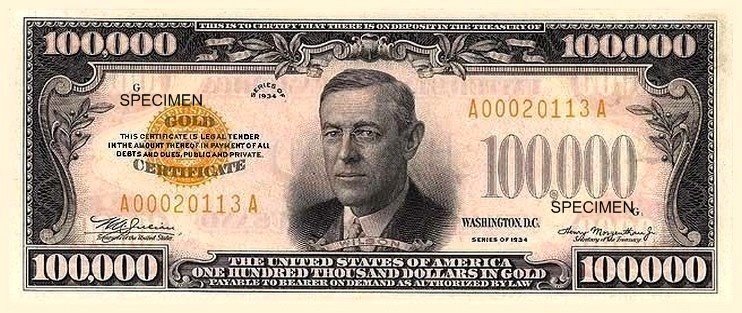 Federal ReserveFederal Open Market Committee (FOMC)Expansionary Monetary PolicyOpen Market Operations“Easy-Money”Buy Bonds (“Buy Big”)Reserve Requirement10% or LowerDiscount Rate decrease (1.00 Now)Contractionary Monetary PolicyOpen Market Operations“Tight-Money”Sell Bonds (“sell small”)Reserve RequirementRaise from 10% Discount Rate Increase (1.00 Now)Commercial BanksCredit UnionInterest Rates3%Interest Rates5%Interest Rates10%Certificate of Deposits(CD’s)Households(Individuals)ConsumptionAD = C’ + I + G + XnFirms(Businesses)InvestmentAD = C + I’ + G + XnMacroeconomistsProduction Possibilities Curve (PPC)Business CycleAggregate Demand and Aggregate Supply Graph MacroeconomistsPhillips CurveMoney Market CurveLoanable Funds Curve  Unemployment RatesNRU = 5%Increase or DecreasePrice LevelNormal Inflation % = 1-3%Increase or DecreaseReal GDP(Output)GDP Growth Rate = 3-4% Expansion or ContractionPOTUSSenateHouse of RepresentativesFedChairFederal Reserve(7) Board of Governors District 2(New York)Fed PresidentDistrict 6(Atlanta)Fed PresidentDistrict 12(San Francisco)Fed PresidentDistrict 1(Boston)Fed PresidentDistrict 7(Chicago)Fed PresidentNews Reporter2 Consecutive Quarters (6 months) of negative real GDPRecessionary GapUnemployment Rate is at the NRU  5%Economy is experiencing Cyclical UnemploymentEconomic Growth has increased in the short-run past Full EmploymentInflationary Gap(Aggregate Demand increased)What is the impact on the macroeconomy (GDP) if the U.S. has a trade deficit?AD = C + I + G + (X-M)’What is the impact on the economy (GDP) if business investment in capital goods increases by 25%?AD = C + I’ + G + (X-M)What is the impact on the economy (GDP) if the government increases spending and decreases taxes?AD = C + I + G’ + (X-M)What is the impact on the economy (GDP) if the private sector consumption decreases by 50% due to poor consumer confidence?AD = C’ + I + G + (X-M) Using discretionary Fiscal Policy (gov’t spending), how can Congress close a $100 billion recessionary gap if the MPC is .8?AD = C + I + G’ = XnUsing discretionary Fiscal Policy (gov’t spending), how can Congress close a $20 billion recessionary gap if the MPC is .5?AD = C + I + G’ = Xn